муниципальное бюджетное дошкольное образовательное учреждение «Детский сад № 3 «Ручеек» общеразвивающего видаПограничного муниципального округа»(МБДОУ «Детский сад № 3 «Ручеек»)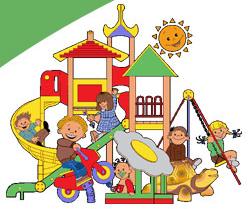 ИНФОРМАЦИЯ об оснащении(учебные расходы)за 2022 годИ.о. заведующего МБДОУ «Детский сад № 3 «Ручеек»_______________________ Т.А. Сергеева09.01.2023 г. М.П. № п/пНаименование направления расходовСтоимость за единицу (руб.)Количество единиц (шт.)Общая сумма (руб.)Месторасположение1.Пианино73270,00173270,00Музыкальный зал2.Оргтехника (моноблок)45000,00145000,00Методический кабинет3.Учебная мебель25000,00125000,00Музыкальный зал4.Корзина сетка для забрасывания мячей. Материал: фанера.7 120214 240Спортивный зал5.Арки "Радуга", 4шт.Размер: 70. 60, 50. 40 см.11 560223120:Спортивный зал6.Кольцеброс7401740Спортивный зал7.Канат для перетягивания, спортивный хлопчатобумажный Диаметр канат 3,0 см.Фактическая разрывная нагрузка, кгс: 2500.Усредненный вес 1 м/п каната гр: 500.1 87211 872Спортивный зал8.Дорожка - кочки Пеньки детская.Из ЛДСП, полумягкое СИНТЕПОН, КОЖЗАМ. В наборе 6 штук.Размеры: диам.220м,м: высота 100мм - 2 шт.диа.м.260мм; высота 150мм -2 шт, диам. ЗООмм; высота 200мм - 2 шт.13 620113 620Спортивный зал9.Мат цветной. 100*50*10 см.7 420214 840Спортивный зал10.БРЕВНО ГИМНАСТИЧЕСКОЕ НАПОЛЬНОЕ ДЕТСКОЕ Из ЛДСП, полумягкое СИНТЕПОН.КОЖЗАМ. Размеры: 1000x350/100x2006 870213 740Спортивный зал11.Конус разметочный спортивный. Материал пластик. Высота 20 см. Цвет оранжевый, производство Россия30041 200Спортивный зал12.Эстафетная палочка пластикматериал: пластикдлина: 35 смдиаметр: 22 мм2004800Спортивный зал13.Тактильная дорожка. 210*40 см.12 720112 720Спортивный зал14.Тактильные дискиСостав и размеры: 10 шт. --д.20см., 10 шт.-д. 10 см., сумочка для хранения, повязка для глаз.12 800451 200Спортивный зал15.Обруч пластик 60см158132 054Спортивный зал16.Мат цветной. 200*100*10 см.14 520114 52ССпортивный залИтого за спортивное оборудование:Итого за спортивное оборудование:Итого за спортивное оборудование:Итого за спортивное оборудование:164 666ИгрушкиИгрушкиИгрушкиИгрушкиИгрушки17.6406 Набор для песочницы 9 предм. В сетке 1347857330,0051650,00Группы ДОУ18.Ведро среднее 0484 Полесье76,0010760,00Группы ДОУ19.Грабельки № 2 Полесье 234113,0015195,00Группы ДОУ20.Лопата средняя 41 см 9937 полесье32,0021672,00Группы ДОУ21.Мозаика 13/300 прямоугольная коробка 01021 Стеллар344,0051720,00Группы ДОУ22.Силач трактор-погрузчик 45058 Полесье411,002822,00Группы ДОУ23.Техник трактор-погрузчик 36988 Полесье600,3331801,00Группы ДОУИтого за игрушки:Итого за игрушки:Итого за игрушки:Итого за игрушки:7 620,00ИгрушкиИгрушкиИгрушкиИгрушкиИгрушкиИгрушки24.1839K-G ПУПС с аксесуарами пакет 1309020884,0021 768,00Группы ДОУ25.300-07 МАШИНА инерционная в коробке 1324527271,002542,00Группы ДОУ26.300-08 КВАДРАЦИКЛ коробка 1324530271,003813,00Группы ДОУ27.517-15 Коляска 43 см с Пупсом пакет 1336139385,002770,00Группы ДОУ28.555-18А ВЕРТОЛЕТ Констр-р с отверткой 1016119126,005630,00Группы ДОУ29.6899-6 Трактор-конструктор с отвер, пакет 1240956116,002232,00Группы ДОУ30.724-1/6 МАШИНА в коробке 6 видов 1341796587,0052 935,00Группы ДОУ31.8163-1 КОЛЯСКА с сумкой в пакете 5360853 025,0026 050,00Группы ДОУ32.910-11 Коляска - Трость в пакете 1307311555,0031 665,00Группы ДОУ33.936-6 КОЛЯСКА лежачая в пакете 9121581 200,0033 600,00Группы ДОУ34.9900С ИНСТРУМЕНТЫ в чемодане короб.13232311 003,0022 006,00Группы ДОУ35.Ведро Цветок среднее 2358 Полесье59,005295,00Группы ДОУ36.Грабельки №8 Полесье 071929,005145,00Группы ДОУ37.Доктор №3 набор в чемоданчике 56559 Полесье826,0032 478,00Группы ДОУ38.Доктор Набор в сумке 13 предметов У768 Спектр349,002698,00Группы ДОУ39.Механик Набор инструментов 43160 Полесье327,001327,00Группы ДОУ40.Наб.№412 Песочный 38500 Полесье147,005735,00Группы ДОУ41.Набор Слесарный 25 предметов У810 Спектр372,0051 860,00Группы ДОУ42.Набор Строитель №3 в сумке 31 предмет У753 Спектр1 113,0022 226,00Группы ДОУ43.Совок №13 Полесье 4093045,005225,00Группы ДОУИтого за игрушки:Итого за игрушки:Итого за игрушки:Итого за игрушки:30 000,00КанцелярияКанцелярияКанцелярияКанцелярияКанцелярияКанцелярия44.Альбом для рисования 40 л60,0020,0001 200,00Группы ДОУ45.Гуашь "Каляка Маляка" 12 цв325,008,0002 600,00Группы ДОУ46.Акварель медовая 8 цв.85,0010,000850,00Группы ДОУ47.Цветная бумага "Каляка Маляка 10 цв/10 л.55,0010,000550,00Группы ДОУ48.Цветной картон "Веселое гнездышко" 7 цв./7 л.50,0012,000600,00Группы ДОУ49.Цветные карандаши "Пифагор" 24 цв.223 0010,0002 230,00Группы ДОУ50.Карандаш простой18,0030,000540,00Группы ДОУ51.Ручка шариковая57.0030,0001 710,00Группы ДОУ52.Скотч165,003,000495,00Группы ДОУ53.Ножницы120,003,000360,00Группы ДОУ54.Фломастеры 10 цв. 115,0011,0001 265,00Группы ДОУ55.Линейка 30 см25,005,000125,00Группы ДОУ56.Линейка 20 см15,005,00075,00Группы ДОУ57.Бумага А 4696,0025,00017 400,00Группы ДОУИтого за канцелярию:Итого за канцелярию:Итого за канцелярию:Итого за канцелярию:30000,00